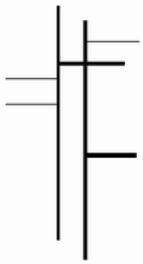 Gathering for WorshipVT – Voices Together hymnal (purple)TODAY							TREASURER’S REPORTGreeter: Mary Jo Schumacher						 Offering Last Week - $10,350Ushers: Mary & Jane Hiebert-White				  		  Weekly  Goal - $6,423Worship Arts: Michelle BurkholderTech Host: Dave Kraybill				  LAST WEEK’S ATTENDANCE						         82 in-person; 20 onlineLectionary for Next SundayIsaiah 11:1-10; Psalm 72:1-7, 18-19; Romans 15:4-13; Matthew 3:1-12
CalendarDec. 3:   Church Clean Up Day, 8:30 a.m. – 12:00 p.m.Dec. 4:   IGH Fund Discernment Meeting, 9:15-10:30 a.m.               Scripture Sketchers, 9:45 a.m.               Second Sunday of Advent, Michaela Atencio preaches, 11:00 a.m.Dec. 10: Sophia’s Table (HMC Women’s Group), 9:00 a.m.               Intergenerational Seasonal Social, 4:00-7:00 p.m.Dec. 11: Third Sunday of Advent, Michelle Burkholder preaches, 11:00 a.m.               Fellowship Meal, 12:00 p.m.Dec. 18: Fourth Sunday of Advent, Cynthia Lapp preaches, 11:00 a.m.
AnnouncementsAdvent Offering: Our special offering this Advent will go to benefit our Asylum Seeker Support Fund. This is the HMC ministry that provides help and support to Myrina McCullough, who offers free housing for the asylum seeker/refugee who lives with her.Christmas Eve Choir: A choir is forming to sing for the Christmas Eve service. Rehearsals will be Dec. 15 and 22. Please let Cindy know if you can join in.Church Clean Up Day, Dec. 3: Join us on Saturday, Dec. 3 from 8:30 a.m. to 12:00 p.m. to help rake leaves, trim branches and bushes, and fix things around the church. Please bring any rakes, trimming equipment, gloves, and tarps that you may have. The Trustees will provide donuts, coffee, and juice. Come make it a family affair, we’ll see you then!IGH Fund Discernment Meeting, Dec 4: All in HMC are encouraged to participate in the next step on the discernment journey for best use of the IGH funds on Sunday, Dec. 4, from 9:15 am to 10:30 am in the Fellowship Hall. People of all ages are welcome, and coffee and snacks will be available. As a reminder, HMC received about $460,000 from the sale of the IGH guest house, to use as we wish. On Dec 4, we plan to review ideas generated so far, and, using “vote with your feet” exercises, check alignment of these ideas with our congregational values and priorities, and set the stage for the next consultation and information-gathering phase.  Please come prepared to discuss, debate, and share your opinions and ideas.CUCE Fundraiser at Franklin’s, Dec. 6: Join us for a fundraiser at Franklin's in Hyattsville on Tuesday, December 6, 2022 to benefit the Day Center run by Congregations United for Compassion and Empowerment (CUCE). You can eat at Franklin's, order carry-out or delivery for lunch or dinner, order a gift certificate or shop at the general store. Franklin's will donate 20 percent of your before-tax total -- but you must show your receipt to the host to participate. Since June 2017, we have raised over $3500 for the Day Center through fundraisers at Franklin's!
Cookies & Cocoa Social, Dec. 10: All are invited to an Intergenerational Seasonal Social in the fellowship hall on Saturday, December 10 between 4:00 to 7:00 p.m., for a festive gathering of games, crafts, cookies, and cocoa. Bring a joyful spirit and favorite seasonal cookies or snacks to share! Assistive Listening Devices are available. Please ask an usher for assistance.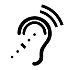 